AGENDA FOR AUPA’S BOARD MEETING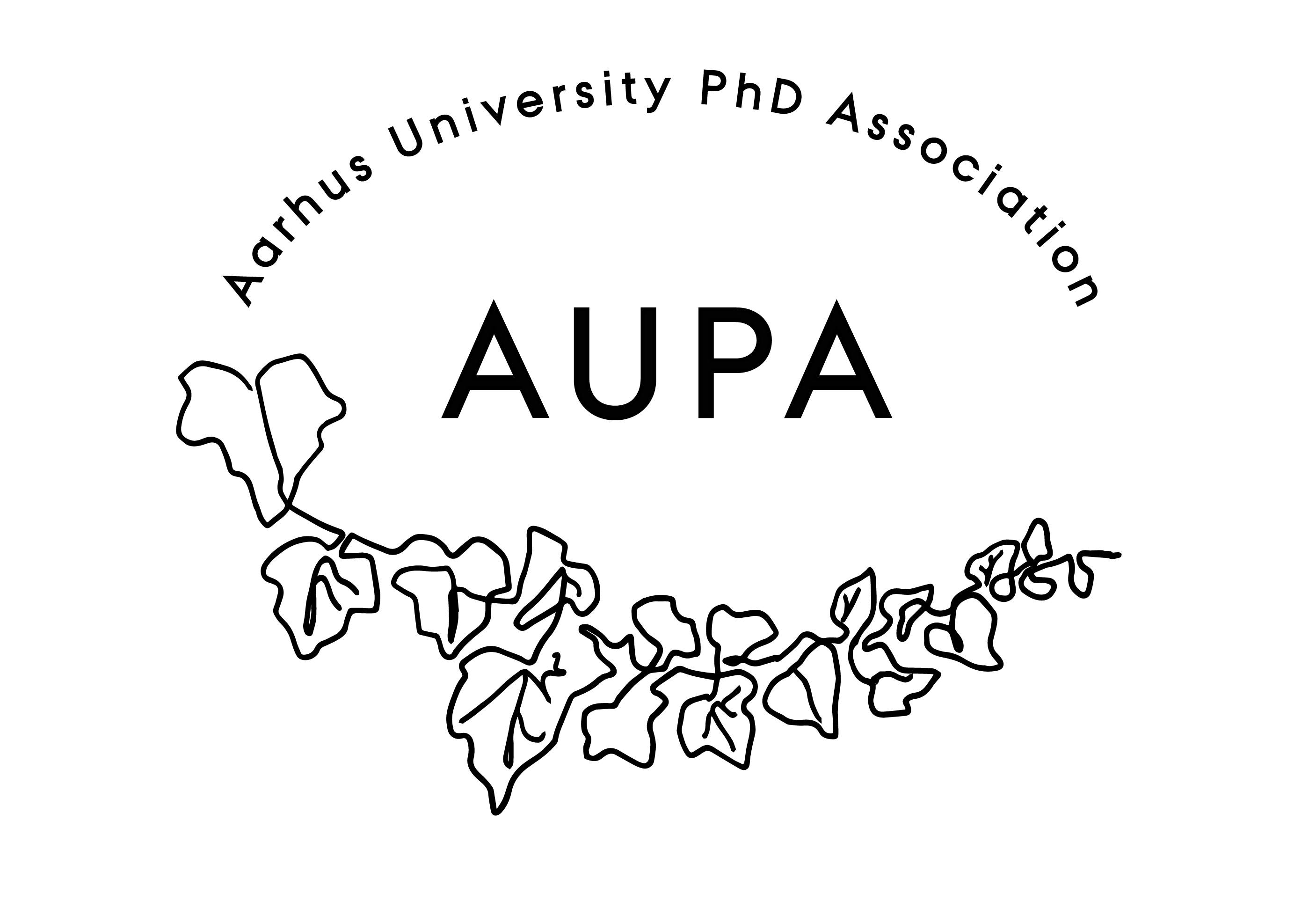 TIME: 16.00-17.00LOCATION: 5220 - 214GUESTS: Cille Hvass HolmABSENT WITH APOLOGY: Welcome FormalitiesElection of chairman: Kristoffer IbsenApproval of minutes from the last meeting (available via Dropbox)The minutes have been approvedElection of positionsChairman: ThomasVice-chairman: Fie Treasurer: FrancescoSocial media: MathildePAND: Fie and Cille HAMU: MartinWellbeing committee: MartinPhD and Postdoc Activity Group representative: Olaya How to get more board members Social mediaIntroduction daysAdvertising at start up eventsWe have a powerpoint Introduction meeting for all PhD studentsLocal associations Contact them to advertise for AUPAEmphasize the possibilities that we have that local associations don’t havePossibility of getting dissemination hours for joining AUPA?Write a common email and send it outMartin will write a draftSpreading knowledge about being a phD and through workshops/conferences It would make sense to write to each of the PhD schools to hear what they think Send email out to all program leaders and see if they will forward itPhD and postdoc Activity group newsletterEmma is working on this Goals for the yearCommunication/visibility: Stress-coach workshops: Conference: Cooperation with PhD & Postdoc Activity GroupHost a joint event with nice initiatives to show and learn PhD and Postdoc colleaguesMeetings will be hosted separately Hosting meetings on the same day If someone wants to join both, they can Budget for both groups are separateOn teams there is an overview of the budget for both groups Add a social element to AUPA events. Host the events after one another The expectation is that it’s going to be more collaborative. Wellbeing committee Martin will joinMeeting on the 9th 3 Minute ThesisAUPA has a judge seat at the 3MTKristoffer will be the judgeRepresentative for introduction days19th June: Martin4th October: MartinDeciding on the date for the next board meetingA doodle has been sent out Any other business?